АДМИНИСТРАЦИЯЗАКРЫТОГО АДМИНИСТРАТИВНО-ТЕРРИТОРИАЛЬНОГО ОБРАЗОВАНИЯ СОЛНЕЧНЫЙПОСТАНОВЛЕНИЕОБ ОБРАЗОВАНИИ ИЗБИРАТЕЛЬНОГО УЧАСТКА НА ТЕРРИТОРИИ ЗАТО СОЛНЕЧНЫЙ ТВЕРСКОЙ ОБЛАСТИВ соответствии со статьей 19 Федерального закона «Об основных гарантиях избирательных прав и права на участие в референдуме граждан Российской Федерации», статьей 16 Избирательного кодекса Тверской области, по согласованию с Территориальной избирательной комиссией ЗАТО Солнечный Тверской области, для проведения голосования и подсчета голосов избирателей на выборах Главы ЗАТО Солнечный Тверской области 14 сентября 2014 года, администрация ЗАТО Солнечный ПОСТАНОВЛЯЕТ:       1. Образовать на территории ЗАТО Солнечный Тверской области один избирательный участок № 837.      2. Определить границы избирательного участка:      -   ул. Новая, дома  1-3,  д.5, д.6,  дома 8-10, д.12, дома 14-18, д.20,  д.21,  дома 23-30, дома 32-35, д.35а,  дома 36-40;      - ул. Первомайская;     Центр – ул. Новая, д.50, МКУ «Дом культуры ЗАТО Солнечный», телефон 44-613.     3.   Разместить настоящее постановление на официальном сайте администрации ЗАТО Солнечный и опубликовать в газете «Городомля на Селигере».. Глава администрации    ЗАТО Солнечный 			                                                   А.Д. Гудима 01.08.2014ЗАТО Солнечный№  108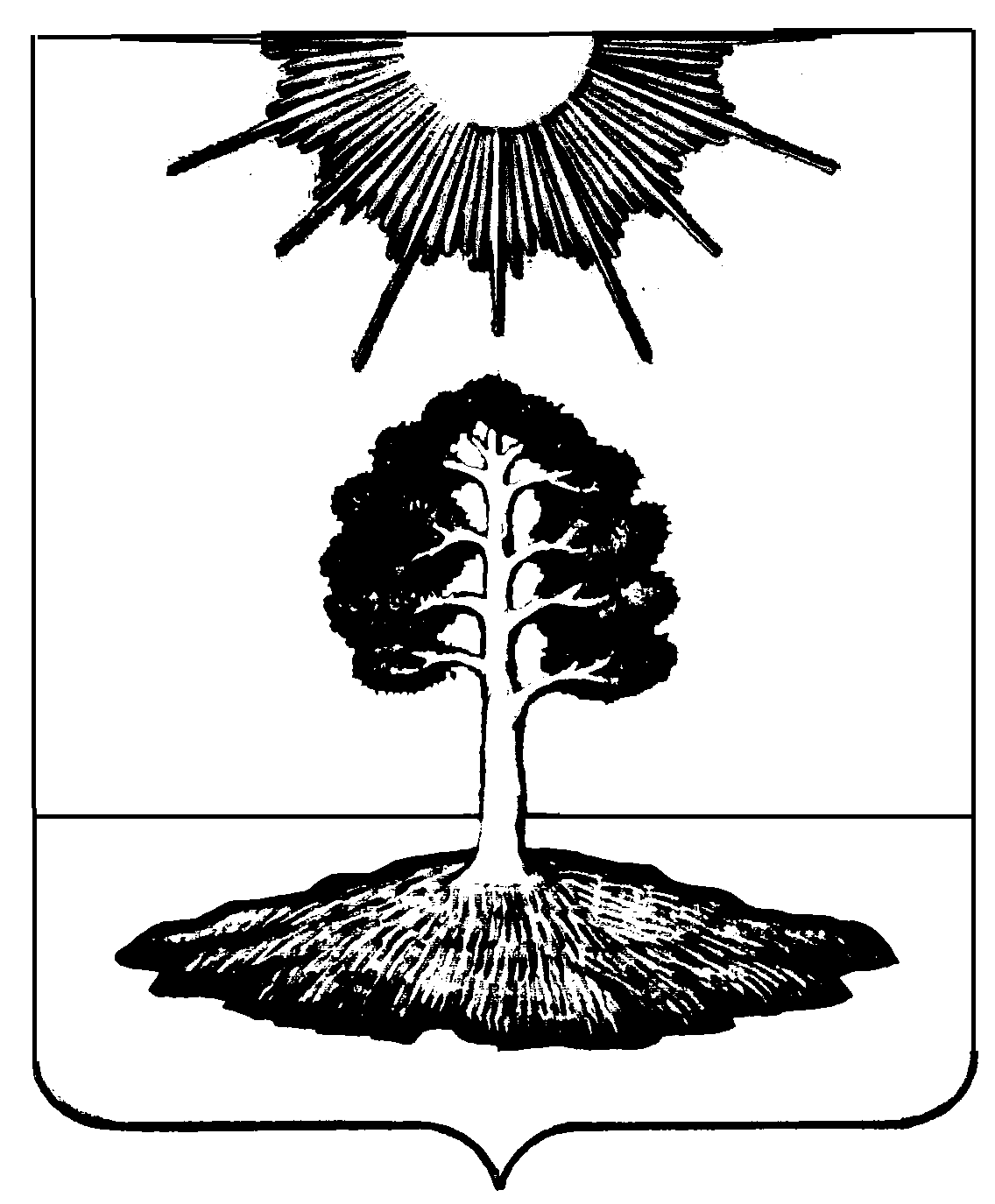 